MLK MSA OutlineJinn & Supernatural
Tuesday, February 7th, 2012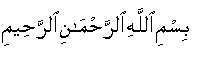 Bismillah hir-Rahman nir-RahimIntro to Jinns. (Sadia – 5 minutes) Ask members what they know about Jinns, how to differentiate between Jinns and Shaitan. Clarify definitions: Jinns are creatures similar to humans; however they are made of smokeless fire. They also have a society, government, and a life on their own which we are oblivious to because the word “Jinn” in Arabic means “That which cannot be seen”. Jinns also have a concept of heaven and hell because they are like humans, and they were given free-will to either be good or bad. Shaitan has the ability to take over the human heart, however a Jinn has the ability to manipulate a person’s mind. A devil (Shaitan) has been cursed forever by Allah. Shaitan is not tested on the earth, but a Jinn is because they are given free-will unlike the Shaitan. Superstitions (Suria – 15 minutes) Ask members to share out common superstitions they have heard and/or a particular one relating to their nationality. Power point (Suria – 15 minutes) IV.       Share out spooky stories relating to Jinns. (Jiniya – 5 – 10 minutes)Board members: Make sure to assure the members when they are going off on a tangent, timing is a major priority. V.        Video (If time allows) VI.       Announcements – NH3, Questions for Gender Relations topic next week (special   theme for Valentine’s Day).  (Jiniya NH3 – 1 minute, Sadia – Gender Relations 1 minute) Jiniya: Tickets for New Horizons Three. Sadia: Pass notebook for next week theme topic for Valentine’s Day: Gender Relations. Ask questions regarding gender issues, concerns, or general questions. 